KUPNÍ SMLOUVA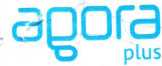 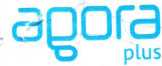 uzavřená podle § 2079 a násl. zákona č. 89/2012 Sb., občanskýzákoník.I.Smluvní strany1. Česká republika - Krajské státní zastupitelství v Brněse sídlem Mozartova 3, 601 52 Brno zastoupená:, krajský státní zástupce IČO: 00026069 DIČ: není plátce DPH bankovní spojení: ČNB Brno, číslo účtu č.ú.: (dále jen „kupující") na straně jednéa2. AGORA plus, a.s.se sídlem Řipská 1321/1 lc, 627 00 Brno, Brno - Slatinazapsaný v obchodním rejstříku vedeném Krajským soudem v Brně oddíl B, vložka 2454 zastoupená:, předseda představenstvaIČO: 25503910DIČ: CZ25503910bankovní spojení: ČSOB CZč.ú.: (dále jen „prodávající") na straně druhéII.Předmět smlouvyPředmětem smlouvy je závazek prodávajícího odevzdat kupujícímu a převést na něho vlastnické právo k:>	15 kusů NAS serverů dle specifikace v příloze ě 1 této smlouvy(dále jen ,,zboží“), za podmínek dále stanovených, v provedení podle specifikace, která tvoří přílohu ě. 1 této smlouvy, jako její nedílná součást. Předmětem smlouvy je zároveň závazek kupujícího zboží převzít a zaplatit za něj dohodnutou kupní cenu.Součástí dodávky zboží podle odst. 1 tohoto článku smlouvy je provozní dokumentace a veškeré doklady potřebné k převzetí a užívání zboží v českém jazyce.III.Dodací lhůta a místo plněníProdávající je povinen odevzdat kupujícímu zboží v souladu se specifikací uvedenou v čl. II., přílohy 1 této Smlouvy, ve lhůtě do 28.2.2019.Místem dodání zboží je sídlo kupujícího dle čl. I. této smlouvy a dále SZ v jeho působnosti dle přiložené tabulky:Místem instalace jsou:Prodávající se zavazuje tři (3) pracovní dny předem oznámit osobám oprávněným k protokolárnímu převzetí zboží přesný čas odevzdání zboží.O převzetí zboží bude sepsán protokol o předání a převzetí zboží, podepsaný oběma smluvními stranami.Nebude-li zboží odevzdáno ve lhůtě uvedené v čl. III.1. této Smlouvy, je kupující oprávněn od Smlouvy odstoupit. Odevzdání zboží po lhůtě uvedené v čl. III. 1. této Smlouvy představuje podstatné porušení smlouvy prodávajícím.IV.Kupní cena a platební podmínkyKupující se zavazuje zaplatit prodávajícímu za předmět smlouvy kupní cenu, která činí:cena bez DPH 1 431 300 Kč (slovy jeden milion čtyři sta třicet jedna tisíc tři sta korun českých)% DPH 300 573 Kč (slovy tři sta tisíc pět set sedmdesát tři korun českých) celková cena vč. DPH 1 731 873 Kč (slovy jeden milion sedm set třicet jedna tisíc osm set sedmdesát tři korun českých)Tato cena, která zahrnuje veškeré náklady prodávajícího, je cenou nejvýše přípustnou a nepřekročitelnou. Upraví-li před dodáním předmětu smlouvy obecně závazný předpis výši DPH. bude účtována DPH k příslušným zdanitelným plněním ve výši stanovené novou právní úpravou a kupní cena bude upravena písemným dodatkem k této smlouvě.Kupující uhradí kupní cenu na základě faktury prodávajícího, která musí mít náležitosti daňového dokladu, uvedené v § 29 zák. č. 235/2004 Sb., o dani z přidané hodnoty, ve znění pozdějších předpisů, a v § 435 zák. č. 89/2012 Sb., občanský zákoník, ve znění pozdějších předpisů. Přílohou faktury musí být protokol o předání a převzetí zboží podepsaný oběma smluvními stranami.Faktura je splatná do 21 kalendářních dnů od jejího převzetí kupujícím. Pokud faktura neobsahuje všechny náležitosti a přílohy stanovené v čl. IV.2. této Smlouvy a požadované právními předpisy, kupující má právo fakturu vrátit prodávajícímu k opravě a doplnění. Lhůta k proplacení faktury (úhradě kupní ceny) počíná běžet teprve po převzetí řádně opravené a doplněné faktury kupujícím.Dnem úhrady faktury se rozumí den odepsání kupní ceny z účtu kupujícího ve prospěch účtu prodávajícího.Objednatel neposkytuje na zaplacení kupní ceny zálohy a ani jedna smluvní strana neposkytne druhé smluvní straně závdavek.V.Vady zboží a záruka za jakostNemá-li zboží vlastnosti stanovené touto smlouvou a ustanovením § 2095, 2096 a 2097 občanského zákoníku, má vady. Za vady se považuje i dodání jiného zboží, než určuje smlouva. Vadou zboží jsou rovněž vady v dokladech, nutných k užívání zboží.Prodávající prohlašuje, že na zboží nevážnou práva třetí osoby.Prodávající se zaručuje, že zboží bude v záruční době plně způsobilé pro použití k účelu stanovenému v této smlouvě, a není-li účel v této smlouvě stanoven, k účelu obvyklému a dále, že si zboží zachová vlastnosti stanovené touto smlouvou a ustanoveními § 2095 a 2096 občanského zákoníku (záruka za jakost). Záruční doba je sjednána v délce 60 měsíců, oprava musí být započata nej později následující pracovní den po nahlášení závady v místě instalace. Záruční doba běží ode dne převzetí zboží dle protokolu, podepsaného oběma smluvními stranami. Zárukou za jakost nejsou dotčena práva a povinnosti z vadného plnění plynoucí ze zákona.Kupující je povinen bez zbytečného odkladu oznámit prodávajícímu zjištěné vady dodaného zboží poté, co je zjistil, resp. kdy je zjistil během záruční doby, při vynaložení dostatečné péče.V případě, že kupující v záruční době včas uplatní zjištěné vady zboží, je prodávající povinen, dle volby kupujícího, vady zboží odstranit dodáním nového zboží bez vady nebo dodáním chybějícího zboží, odstranit vady opravou zboží, případně poskytnout kupujícímu přiměřenou slevu z kupní ceny, a to ve lhůtě bez zbytečného odkladu po oznámení vady kupujícím. Místo uplatnění výše uvedených práv z vadného plnění může kupující v případě, že má zboží vady, odstoupit od smlouvy. Prodávající nese veškeré náklady spojené s odstraňováním vad, a to včetně nákladů spojených s přepravou zboží.Uplatní-li kupující právo z vadného plnění, potvrdí mu prodávající v písemné formě, kdy kupující právo uplatnil, jakož i provedení opravy a dobu jejího trvání, případně skutečnost, že opravu zboží neprovedl.Vady zboží uplatňuje kupující na adrese prodávajícího dle čl. I. této smlouvy.VI.Nabytí vlastnického práva, nebezpečí škody na zbožíVlastnictví k prodávanému zboží přechází na kupujícího ke dni podepsání protokolu o předání a převzetí zboží oběma smluvními stranami. Nebezpečí škody na zboží přechází na kupujícího podepsáním protokolu o převzetí zboží oběma smluvními stranami.VII.Smluvní pokuty a úrok z prodleníSmluvní pokutu ve výši 0,05% z celkové kupní ceny, zaplatí prodávající kupujícímu za každý den prodlení s odevzdáním zboží podle ěl. III. 1. této smlouvy.Smluvní pokutu ve výši 0,05% z celkové kupní ceny zaplatí prodávající kupujícímu v případě prodlení s povinností převést na kupujícího vlastnické právo ke zboží v souladu s čl. II. 1. této smlouvy.Smluvní pokutu ve výši 0,05% z celkové kupní ceny zaplatí prodávající kupujícímu v případě prodlení s odstraněním vad zboží ve lhůtě uvedené v čl. V.5. této smlouvy.Za porušení povinnosti mlčenlivosti specifikované v čl. VIII. 1 této smlouvy je prodávající povinen uhradit kupujícímu smluvní pokutu ve výši 10 000 Kč, a to za každý jednotlivý případ porušení této povinnosti.Úhradou smluvních pokut výše uvedených není dotčeno právo na náhradu újmy způsobené porušením povinnosti, pro kterou jsou smluvní pokuty sjednány.V případě prodlení kupujícího se zaplacením kupní ceny je prodávající oprávněn po něm požadovat úrok z prodlení ve výši stanovené zvláštním právním předpisem.Pro vyúčtování, náležitosti faktury a splatnost úroků z prodlení a smluvních pokut, platí obdobně ustanovení čl. IV této smlouvy.VIII.Zvláštní ustanoveníProdávající se zavazuje během dodání prodávaného zboží i po jeho dodání kupujícímu, zachovávat mlčenlivost o všech skutečnostech, o kterých se dozví od kupujícího v souvislosti s plněním smlouvy.Prodávající je dále povinen předložit kupujícímu ve lhůtách stanovených v § 147a zákona č. 137/2006 Sb., o veřejných zakázkách, ve znění pozdějších předpisů, seznam subdodavatelů, ve kterém uvede subdodavatele, jimž za plnění subdodávky uhradil více než 10 % z části ceny veřejné zakázky, uhrazené prodávajícím v jednom kalendářním roce a seznam subdodavatelů, jímž za plnění subdodávky uhradil více než 10 % z celkové ceny veřejné zakázky. Má-li subdodavatel uvedený v seznamu formu akciové společnosti, bude přílohou seznamu i seznam vlastníků akcií, jejichž souhrnná jmenovitá hodnota přesahuje 10 % základního kapitálu, vyhotovený ve lhůtě 90 dnů před dnem předložení seznamu subdodavatelů. Prodávající předkládá seznam subdodavatelů i tehdy, pokud v nabídce uvedl, že nezamýšlí zadat část(i) veřejné zakázky jinému subjektu.Kupující je od této smlouvy oprávněn odstoupit bez jakýchkoliv sankcí, pokud nebude schválena částka ze státního rozpočtu následujícího roku, která je potřebná k úhradě za plnění poskytované podle této smlouvy v následujícím roce. Kupující prohlašuje, že do 30 dnů po vyhlášení zákona o státním rozpočtu ve Sbírce zákonů písemně oznámí prodávajícímu, že nebyla schválená částka ze státního rozpočtu následujícího roku. která je potřebná k úhradě za plnění poskytované podle této smlouvy v následujícím roce.Prodávající je podle § 2 písm. e) zákona č. 320/2001 Sb., o finanční kontrole ve veřejné správě a o změně některých zákonů, v platném znění, osobou povinnou spolupůsobit při výkonu finanční kontroly prováděné v souvislosti s úhradou zboží nebo služeb z veřejných výdajů.Prodávající výslovně prohlašuje, že na sebe přebírá nebezpečí změny okolností ve smyslu ustanovení § 1765 odst. 2 OZ.IX.Závěrečná ustanoveníPrávní vztahy touto smlouvou neupravené se řídí příslušnými ustanoveními občanského zákoníku.Smluvní strany v souladu s ustanovením § 558 odst. 2 OZ vylučují použití obchodních zvyklostí na právní vztahy vzniklé z této Smlouvy.Smluvní strany souhlasně prohlašují, že tato Smlouva není smlouvou uzavřenou adhezním způsobem ve smyslu ustanovení § 1798 a násl. OZ. Ustanovení § 1799 a § 1800 OZ se nepoužijí.Vyskytnou-li se události, které jedné nebo oběma smluvním stranám částečně nebo úplně znemožní plnění jejich povinností podle této smlouvy, jsou povinni se o tomto bez zbytečného odkladu informovat a společně podniknout kroky k jejich překonání. Nesplnění této povinnosti zakládá právo na náhradu újmy pro stranu, která se porušení smlouvy v tomto bodě nedopustila.Stane-li se některé ustanovení této smlouvy neplatným či neúčinným, nedotýká se to ostatních ustanovení této smlouvy, která zůstávají platná a účinná. Smluvní strany se v tomto případě zavazují neprodleně dohodou nahradit ustanovení neplatné/neúčinné novým ustanovením platným/úěinným, které nejlépe odpovídá původně zamýšlenému hospodářskému účelu ustanovení neplatného/neúčinného. Do té doby platí odpovídající úprava obecně závazných právních předpisů České republiky.Osoby oprávněné k převzetí zboží kupujícího:Smlouva se vyhotovuje ve čtyřech (4) stejnopisech, z nichž každá smluvní strana obdrží po dvou (2) vyhotoveních. Jsou-li ve smlouvě uvedeny přílohy, tvoří její nedílnou součást.Smlouvu je možno měnit či doplňovat pouze písemnými číslovanými dodatky, podepsanými oprávněnými zástupci obou smluvních stran.Tato smlouva nabývá platnosti a účinnosti dnem podpisu smluvních stran.Účastníci této smlouvy prohlašují, že smlouva byla sjednána na základě jejich pravé a svobodné vůle, že si její obsah přečetli a bezvýhradně s ním souhlasí, což stvrzují svými vlastnoručními podpisy.Obě smluvní strany souhlasí s uveřejněním celé smlouvy v celém znění na dobu neurčitou podle zákona č. 340/2016 Sb. v Registru smluv.V Brně dne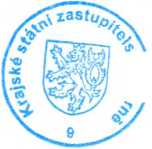 Příloha č. 1 k návrhu kupní smlouvy - specifikace minimální konfigurace NAS Serverů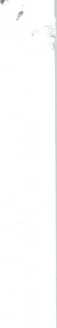 KSZ BrnoMozartova 3, 601 52 Brno2 KsMSZ Brno - městoPolní 41, 608 02 Brno2 KsOSZ KroměřížHavlíčkova 792/13, 767 11 Kroměříž6 KsOSZ TřebíčPurkyňovo nám. 1369/1 a, 674 34 Třebíč5 KsKSZ BrnoMozartova 3, 601 52 BrnoOSZ BlanskoSeifertova č. 2025/9, 678 01 BlanskoMSZ Brno - městoPolní 41, 608 02 BrnoOSZ Brno - venkovPolní 41, 608 02 BrnoOSZ BřeclavU Stadionu 1144/2, Břeclav 690 02OSZ HodonínVelkomoravská 1734/11. 695 01 HodonínOSZ Jihlavatř. Legionářů 5277/9a, 586 04 JihlavaOSZ KroměřížHavlíčkova 792/13, 767 11 KroměřížOSZ ProstějovRejskova č. 3018/14, 796 01 ProstějovOSZ TřebíčPurkyňovo nám. 1369/1 a, 674 34 TřebíčOSZ Uherské HradištěVelehradská třídě č.p. 1217, 686 01 Uherské HradištěOSZ VyškovSvatopluka Čecha č. 439/14, 682 01 VyškovOSZ ZlínDlouhé Díly 351, 763 02 ZLÍN - LoukyOSZ ZnojmoRudoleckého 906/14, 669 01 ZnojmoOSZ Žďár nad SázavouStrojírenská 2210/28. 591 01 Žďár nad SázavouVýrobceFujitsuModelPY RX2520 M4 12x3.5'Part-numberS26361-K1599-V312Cena vč. DPH1 731 873 Kč za 15 ks (115 458,20 Kč za lks)ParametrMinimální požadovaná hodnotaSplnění parametruPožadovaná kompatibilita NAS úložištěOS Windows Server 2016 včetně S2D. Linux RHEL, VMware vSAN, FreeNAS vše v aktuálních verzích.ANO - kompatibilní s OS Windows Server 2016 včetně S2D.Linux RHEL, VMware vSAN, FreeNAS vše v aktuálních verzích.ProcesorJeden procesor, 6 core, min. 8 MB cache, nominální frekvence min. 1,7 GHz. Average CPU Mark minimálně 5442 bodů, viz(http://www.cpubenchmark.net) Možnost osazení druhého CPU.ANO - Osazeno jedním procesorem Intel Xeon Bronze 3104, 6Core, 8.25 MB cache, nominální frekvence 1.70 GHz. Average CPU Mark s výkonem 5446 bodů dle cpu benchmarku www.cpubenchmark.net/cpu .php?cpu=lntel+Xeon+Bronze +3104+%40+1.70GHz&id=31 74a s možností osazení druhého CPU.PaměťOsazená paměť RAM min. 32 GB DDR4, 2667 MHz, možnost rozšíření na min. 384 GB.ANO - paměť RAM 32 GB DDR4, 2667 MHz, s možností rozšíření na 384GBSíťová připojeníMin. 2x 25 Gbit Ethernet s funkcí Universal RDMA: RoCE V2 a iWARP RDMA, 2x 1 Gbit Ethernet.ANO - konektivita 2x 25 Gbit Ethernet s funkcí Universal RDMA: RoCE V2 a iWARP RDMA;A 2x 1 Gbit EthernetParametrMinimální požadovaná hodnotaSplnění parametruŘadič RAIDŘadič HW RAID s podporou RAID 1, 10, 5, 50, 6, SAS, ŠATA a SSD s min. 1GB zálohovanou NVRAM.ANO - HW RAID s podporou RAID 0, 1, 10, 5, 50, 6, 60 SAS, ŠATA a SSD se zálohovanou NVRAM s kapacitou 1GBHDD2x SSD 240GB v HW na dedikovaném HW RAID 1.7x HDD ŠATA 4TB, určené pro provoz 7x24x365.Možnost rozšíření o dalších 5 ks 3,5" HDD bez přidání expanzní police, všechny disky musí být vyměnitelné za provozuANO - osazeno 2x SSD 240GB M.2 ŠATA 6G na dedikovaném HW RAID 1 a 7x HD ŠATA 6G 4TB 7.2K HOT PL 3.5' určené pro provoz 7x24x365. S možností rozšíření o dalších 5ks 3,5"HDD bez přidání expanzní police. Všechny disky jsou vyměnitelné za provozuNapájecí zdrojeDva redundantní min. 450W včetně napájecích kabelů.ANO - osazeno dvěma redundatními zdroji s výkonem 450W včetně napájecích kabelů.ProvedeníRACK 2U šasi, vč. rackmount kitu.ANO - rack 2U šasi včetně rackmount kituOSBez OS.ANO - bez operačního systému